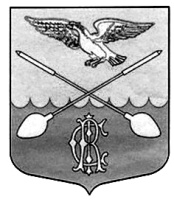 СОВЕТ ДЕПУТАТОВ ДРУЖНОГОРСКОГО ГОРОДСКОГО ПОСЕЛЕНИЯ ГАТЧИНСКОГО МУНИЦИПАЛЬНОГО РАЙОНА ЛЕНИНГРАДСКОЙ ОБЛАСТИ(Четвертый созыв)Р Е Ш Е Н И Еот   25 октября  2022 г.                                                                                       № 32О бюджете Дружногорского городскогопоселения на 2023 год и плановый период 2024 и 2025 годов и назначении публичных слушаний по проекту бюджета Дружногорскогогородского поселенияРассмотрев представленный администрацией в Совет депутатов Дружногорского городского поселения  проект бюджета Дружногорского городского поселения на 2023 год и на плановый период 2024 и 2025 годов и документы, предоставляемые с проектом бюджета,  в соответствии с Бюджетным кодексом Российской Федерации, со статьей 28 Федерального закона «Об общих принципах организации местного самоуправления в Российской Федерации» от 06.10.2003 № 131, Положением о бюджетном процессе в  муниципальном образовании Дружногорское городское поселение Гатчинского муниципального района Ленинградской области, утвержденным решением совета депутатов Дружногорского городского поселения от 30 сентября 2022 года № 30, руководствуясь Уставом муниципального образования Дружногорское городское поселение,Совет депутатов Дружногорского городского поселенияРЕШИЛ:1. Принять проект бюджета Дружногорского городского поселения на 2023 год и на плановый период 2024 и 2025 годов за основу (прилагается).         2. Утвердить основные характеристики бюджета Дружногорского городского   поселения на 2023 год:прогнозируемый общий объем доходов бюджета Дружногорского городского   поселения в сумме 62 546,92 тыс. руб.;общий объем расходов бюджета Дружногорского городского поселения в сумме 66 523,55 тыс. руб.;прогнозируемый дефицит бюджета Дружногорского городского поселения в сумме 3 976,63 тыс. руб.          3. Утвердить основные характеристики бюджета Дружногорского городского   поселения на плановый период 2024 и 2025 годов:прогнозируемый общий объем доходов бюджета Дружногорского городского   поселения на 2024 год в сумме 63 124,02 тыс. руб. и на 2025 год в сумме 58 930,22 тыс. руб.;общий объем расходов бюджета Дружногорского городского поселения на 2024 год в сумме 66 985,35 тыс. руб., в том числе условно утвержденные расходы в сумме 1 450,0 тыс. руб. и на 2025 год в сумме 62 897,71 тыс. руб. в том числе условно утвержденные расходы в сумме 2 950,00 тыс. руб.;прогнозируемый дефицит бюджета Дружногорского городского поселения на 2024 год в сумме 3861,33 тыс. руб. и на 2025 год в сумме 3 967,49 тыс. руб.4. Назначить публичные слушания по проекту бюджета на 2023 год и на плановый период 2024 и 2025 годов на 11 ноября 2022 года в 16-00 по адресу: г.п. Дружная Горка, ул. Садовая, д.4, каб.2.  5. Установить даты приема предложений и замечаний по проекту бюджета Дружногорского городского поселения на 2023 год и на плановый период 2024 и 2025 годов в рабочие дни с 26.10.2022 по 10.11.2022 включительно с 9-00 до 13-00 часов и с 14-00 до 18-00 часов (в пятницу до 17-00 часов), Предложения и замечания представляются в произвольной письменной форме в Совет депутатов Дружногорского городского   поселения для регистрации и затем передаются в администрацию Дружногорского городского   поселения (г.п. Дружная Горка, ул. Садовая, д. 4, каб. 4.).6. Ответственность за организацию и проведение публичных слушаний возложить на заместителя главы администрации Дружногорского городского поселения Дрягина Д.Н.7. Контроль над исполнением настоящего решения возложить на постоянную комиссию по бюджетной политике Совета депутатов Дружногорского городского поселения.8. Опубликовать настоящее решение, проект бюджета Дружногорского городского поселения на 2023 год и на плановый период 2024 и 2025 годов и информационное сообщение о дате, времени и месте проведения публичных слушаний в «Официальном вестнике Дружногорского городского поселения» не позднее 27 октября 2022 года.9. Настоящее решение вступает в силу с момента принятия.Глава Дружногорского городского поселения Гатчинского муниципального района                                                                 И.В. Моисеева